Recommended learning time per school day S1-3 pupils - 3 hours S4-6 pupils - 4 hours Try to break learning up into blocks of 40 to 50 minutes and then take a 10 to 15 minute break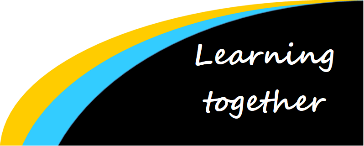                                       Learning at Home Schedule                                      Learning at Home Schedule                                      Learning at Home Schedule                                      Learning at Home Schedule                                      Learning at Home Schedule                                      Learning at Home ScheduleMondayTuesdayWednesdayThursdayFridayMorningAfternoonDaily exercise